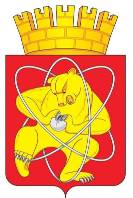 Муниципальное образование «Закрытое административно – территориальное образование  Железногорск Красноярского края»СОВЕТ ДЕПУТАТОВ  ЗАТО  г. ЖЕЛЕЗНОГОРСК РЕШЕНИЕ15 ноября 2018                                                                                                                     39-193Рг. ЖелезногорскОб утверждении Порядка управления находящимися  в муниципальной собственности ЗАТО Железногорск акциями (долями) хозяйственных обществ и осуществления полномочий представителями ЗАТО Железногорск в органах управления хозяйственных обществ, акции (доли) которых находятся в муниципальной собственности ЗАТО Железногорск В соответствии с   Федеральным законом от 06.10.2003 № 131-ФЗ «Об общих принципах организации местного самоуправления в Российской Федерации», Уставом муниципального образования «Закрытое административно-территориальное образование  Железногорск Красноярского края», Совет депутатов ЗАТО г. ЖелезногорскРЕШИЛ:1. Отменить решение Совета депутатов ЗАТО г. Железногорск от 02.11.2007 № 32-204Р «Об утверждении Положения об управлении акциями (долями) хозяйственных обществ, находящимися в собственности ЗАТО Железногорск».         2. Отменить решение городского Совета ЗАТО г. Железногорск Красноярского края от 11.01.2001 N 68-623Р «Об утверждении «Положения о порядке управления акциями (долями) МО «ЗАТО г. Железногорск Красноярского края» в уставном капитале хозяйственных обществ через представителей».        3. Утвердить Порядок управления находящимися в муниципальной собственности  ЗАТО Железногорск акциями (долями) хозяйственных обществ и осуществления полномочий представителями ЗАТО Железногорск в органах управления хозяйственных обществ, акции (доли) которых находятся в муниципальной собственности ЗАТО Железногорск (приложение).  4. Контроль за исполнением настоящего решения возложить на председателя комиссии по вопросам экономики, собственности и ЖКХ Д.А. Матроницкого.5. Настоящее решение вступает в силу после его официального опубликования. Председатель Совета депутатов                                 Глава ЗАТО г. ЖелезногорскЗАТО г. Железногорск	                                                                              А.И. Коновалов                                                                   И.Г. Куксин                               Приложение                                                                                 к решению Совета депутатов                                                                    ЗАТО г. Железногорск                                                                                от 15 ноября 2018 № 39-193РПОРЯДОКУПРАВЛЕНИЯ НАХОДЯЩИМИСЯ  В МУНИЦИПАЛЬНОЙ СОБСТВЕННОСТИ ЗАТО ЖЕЛЕЗНОГОРСК АКЦИЯМИ (ДОЛЯМИ) ХОЗЯЙСТВЕННЫХ ОБЩЕСТВ И ОСУЩЕСТВЛЕНИЯ ПОЛНОМОЧИЙ ПРЕДСТАВИТЕЛЯМИ ЗАТО ЖЕЛЕЗНОГОРСК В ОРГАНАХ УПРАВЛЕНИЯ ХОЗЯЙСТВЕННЫХ ОБЩЕСТВ, АКЦИИ (ДОЛИ) КОТОРЫХ НАХОДЯТСЯ В МУНИЦИПАЛЬНОЙ СОБСТВЕННОСТИ ЗАТО ЖЕЛЕЗНОГОРСК 1. Общие положения1.1. Настоящий Порядок разработан  в соответствии с Гражданским кодексом Российской Федерации,  Федеральным законом от 06.10.2003 № 131-ФЗ «Об общих принципах организации местного самоуправления в Российской Федерации», Федеральным законом от 21.12.2001                         № 178-ФЗ «О приватизации государственного и муниципального имущества», Федеральным законом от 26.12.1995 № 208-ФЗ «Об акционерных обществах»,  Федеральным законом от 08.02.1998 № 14-ФЗ «Об обществах с ограниченной ответственностью», Уставом ЗАТО Железногорск.1.2. Настоящий Порядок распространяется на хозяйственные общества - акционерные общества и общества с ограниченной ответственностью (далее - общества), акции (доли) в уставном капитале которых находятся в муниципальной собственности ЗАТО Железногорск, не закреплены за муниципальными предприятиями и муниципальными учреждениями и входят в состав Муниципальной казны ЗАТО Железногорск.1.3. Настоящий Порядок определяет:        - порядок оформления волеизъявления ЗАТО Железногорск как акционера (участника) общества;- порядок назначения Представителей ЗАТО Железногорск в органы управления обществ; - порядок осуществления полномочий Представителями ЗАТО Железногорск в органах управления обществ. 1.4. Право муниципальной собственности  ЗАТО Железногорск  на акции (доли)   обществ возникает в результате:        - преобразования муниципального унитарного предприятия в акционерное общество;       -  преобразования муниципального унитарного предприятия в  общество с ограниченной ответственностью;       - внесения муниципального имущества в качестве вклада в уставные капиталы акционерных обществ;       - иных оснований в соответствии с законодательством Российской Федерации.       1.5. Учет акций (долей) обществ, находящихся в муниципальной собственности ЗАТО Железногорск и не закрепленных за муниципальными предприятиями и муниципальными учреждениями, ведется в реестре муниципальной собственности ЗАТО Железногорск в составе Муниципальной казны ЗАТО Железногорск в порядке, установленном действующим законодательством и муниципальными правовыми актами.2. Особенности управления акциями (долями) в уставном капитале  обществ, 100 процентов которых находится в муниципальной собственности ЗАТО Железногорск       2.1. В обществах, 100 процентов акций (долей) в уставном капитале которых находится в муниципальной собственности ЗАТО Железногорск, полномочия высшего органа управления общества - общего собрания акционеров   (участников) от имени ЗАТО Железногорск осуществляет Администрация ЗАТО г. Железногорск.       При этом положения, предусмотренные Федеральным законом от 26.12.1995 № 208-ФЗ «Об акционерных обществах» и Федеральным законом от 08.02.1998 № 14-ФЗ «Об обществах с ограниченной ответственностью», определяющие порядок и сроки подготовки, созыва и проведения общего собрания акционеров (участников) не применяются, за исключением положений, касающихся сроков проведения годового общего собрания акционеров (участников) общества.        2.2. Решения единственного акционера (участника) общества, 100 процентов акций (долей) которого находится в муниципальной собственности ЗАТО Железногорск, принимаются Администрацией ЗАТО г. Железногорск единолично и оформляются письменно в форме постановлений и распоряжений Администрации ЗАТО г. Железногорск.        Проекты постановлений Администрации ЗАТО г. Железногорск оформляет КУМИ Администрации ЗАТО г. Железногорск по поручению  заместителей Главы ЗАТО г. Железногорск в соответствии с их полномочиями.        Проекты распоряжений Администрации ЗАТО г. Железногорск при назначении на должность и освобождении от должности руководителя общества оформляет Управление по правовой и кадровой работе Администрации ЗАТО г. Железногорск по поручению Главы ЗАТО                              г. Железногорск.       2.3. Решения единственного акционера (участника) общества, 100 процентов акций (долей) которого находится в муниципальной собственности ЗАТО Железногорск, по вопросам реорганизации и ликвидации общества принимаются Администрацией ЗАТО г. Железногорск после согласования сессией Совета депутатов ЗАТО г. Железногорск.3. Порядок оформления волеизъявления ЗАТО Железногорск  как акционера (участника) общества       3.1. Права акционера (участника) общества, акции (доли) которых находятся в муниципальной собственности ЗАТО Железногорск, от имени ЗАТО Железногорск осуществляет Администрация ЗАТО г. Железногорск.       3.2. В обществах, где доля участия ЗАТО Железногорск в уставном капитале  составляет менее 100 процентов, права и обязанности акционера (участника) общества ЗАТО Железногорск реализует через своих Представителей ЗАТО Железногорск (далее – Представителей) в органах управления общества, назначаемых в соответствии с разделом 4 настоящего Порядка, на основании доверенности, выдаваемой Администрацией ЗАТО            г. Железногорск.        3.3. Волеизъявление акционера (участника) – ЗАТО Железногорск, в том числе: внесение вопросов в повестку дня общего собрания акционеров (участников), выдвижение кандидатов для избрания в органы управления обществом, ревизионную и счетную комиссии, предъявление требования о проведении внеочередного общего собрания акционеров (участников), созыв внеочередного общего собрания акционеров (участников), назначение Представителя (выдача доверенности) для голосования на общем собрании акционеров (участников), определение позиции акционера (участника) – ЗАТО Железногорск по вопросам повестки дня общего собрания акционеров (участников), оформляется КУМИ Администрации ЗАТО г. Железногорск по поручению заместителей Главы ЗАТО г. Железногорск в соответствии с их полномочиями в порядке, установленном настоящим Порядком.3.4. Позиция акционера (участника) – ЗАТО Железногорск по вопросам повестки дня общего собрания акционеров (участников) отражается в письменных указаниях, выдаваемых Администрацией ЗАТО г. Железногорск Представителю для голосования на общем собрании акционеров (участников) общества. Представитель действует на основании письменных указаний и доверенности Администрации ЗАТО г. Железногорск.Позиция акционера (участника) – ЗАТО Железногорск по вопросам реорганизации и ликвидации общества отражается в письменных указаниях Администрации ЗАТО г. Железногорск, после согласования сессией Совета депутатов ЗАТО г. Железногорск.3.5. Представители обязаны не позднее, чем за три рабочих дня до даты проведения общего собрания акционеров (участников) согласовать с Администрацией ЗАТО г. Железногорск в письменной форме свое будущее  голосование по всем пунктам повестки дня общего собрания акционеров (участников) общества.       3.6. Представители обязаны согласовывать с Администрацией ЗАТО                         г. Железногорск проекты решений  или голосование по проектам решений, предложенным другими участниками (членами)  общества, по  вопросам, отнесенным к компетенции общего собрания акционеров (участников) общества в соответствии с действующим законодательством или уставом общества.       Представители обязаны согласовывать с Администрацией ЗАТО                            г. Железногорск проекты решений  или голосование по проектам решений, предложенным другими участниками (членами) совета директоров, наблюдательного совета, ревизионной комиссии (ревизором),  в случае участия в принятии ими решений, отнесенных к их компетенции в соответствии с действующим законодательством или уставом общества.     4. Порядок назначения Представителей ЗАТО Железногорск в органы управления обществ, освобождения их от исполнения полномочий (прекращения полномочий)4.1. Представителями  в органах управления обществ могут быть муниципальные служащие, лица, замещающие муниципальные должности, иные граждане Российской Федерации.Решение о назначении Представителем в органы  управления общества или освобождении его от исполнения полномочий (прекращении полномочий) принимается Администрацией ЗАТО г. Железногорск в форме распоряжения после согласования постоянной комиссией Совета депутатов по вопросам экономики, собственности и ЖКХ (далее – Комиссия)  назначения Представителя или освобождения его от исполнения полномочий (прекращении полномочий).         4.1.1. Представление о согласовании назначения Представителем или освобождения Представителя от исполнения полномочий (прекращении полномочий) подготавливается КУМИ Администрации ЗАТО                                         г. Железногорск по поручению заместителей Главы ЗАТО г. Железногорск в соответствии с их полномочиями и вносится  на рассмотрение  Комиссии.4.1.2. К представлению о согласовании назначения Представителем   прилагаются сведения об образовании, квалификации, сведения о его трудовой деятельности (с указанием мест работы и замещаемых должностях); данные, характеризующие личность кандидата. Для лиц, не являющихся муниципальными служащими и лицами, замещающими муниципальные должности, дополнительно прилагается проект договора на представление интересов ЗАТО Железногорск.Примерная форма договора на представление интересов ЗАТО Железногорск утверждается постановлением Администрации ЗАТО                                 г. Железногорск.К представлению о согласовании освобождения Представителя  от исполнения полномочий (прекращении полномочий) прилагаются документы, свидетельствующие о наличии оснований для освобождения от исполнения полномочий (прекращении полномочий).4.2. В органы управления одного общества может быть назначено несколько Представителей.4.3. Муниципальный служащий может быть Представителем в нескольких обществах.       4.4. Основаниями освобождения Представителей от исполнения своих полномочий являются:а) нарушение условий договора на представление интересов ЗАТО Железногорск;б) совершение действий (бездействия), повлекших причинение ущерба   муниципальному образованию ЗАТО Железногорск и (или) соответствующему обществу;        в) нарушение норм действующего законодательства.4.5. Полномочия Представителей   прекращаются в случаях:а) письменного заявления Представителя об освобождении от исполнения полномочий;б) смерти, вступления в силу решения суда о признании гражданина безвестно отсутствующим или умершим;в) истечения срока действия договора на представление интересов ЗАТО Железногорск;г) реорганизации или ликвидации общества;       д) увольнения муниципального служащего  с муниципальной службы;е) прекращения осуществления полномочий лицами, замещающими муниципальную должность;ж) прекращения права муниципальной  собственности на акции (доли) обществ;       з) передачи акций (долей), находящихся в муниципальной собственности, в доверительное управление;       и) освобождения от исполнения полномочий в соответствии с п.4.4 настоящего Порядка.5. Порядок осуществления полномочий Представителями ЗАТО Железногорск в органах управления  обществ5.1. Представители в органах управления обществ осуществляют свои полномочия в соответствии с законодательством Российской Федерации, муниципальными правовыми актами ЗАТО Железногорск, а также настоящим Порядком.5.2. Назначенный Представитель обязан лично участвовать в работе соответствующего органа управления общества. Передоверие полномочий не допускается.5.3. В случае временной невозможности (командировка, отпуск, болезнь) осуществлять свои полномочия, Представитель обязан известить Администрацию ЗАТО г. Железногорск о невозможности своего личного участия в работе органа управления общества.5.4. Представители осуществляют свои полномочия на основании доверенности, а также:- муниципальные служащие, лица, замещающие муниципальные должности - на основании распоряжения Администрации ЗАТО                                         г. Железногорск;- иные граждане Российской Федерации – на основании распоряжения Администрации и договора на представление интересов ЗАТО Железногорск, заключенного с Администрацией ЗАТО г. Железногорск.5.5. Администрация ЗАТО г. Железногорск выдает Представителю доверенность с указанием органа управления, в котором доверенное лицо представляет интересы ЗАТО Железногорск, а также документы, подтверждающие право ЗАТО Железногорск на акции (доли) в  обществе.5.6.  Представители, являющиеся муниципальными служащими, лицами, замещающими муниципальные должности, не могут получать в   обществах вознаграждение в денежной или иной форме, а также компенсировать за счет указанных обществ и третьих лиц расходы на осуществление своих функций.5.7. Представитель предпринимает в соответствии с законодательством все необходимые действия для обеспечения интересов ЗАТО Железногорск в обществе и несет ответственность за исполнение возложенных на него по договору обязательств.6. Отчетность6.1. Отчетность обществ с долей участия ЗАТО Железногорск в уставном капитале  обществ менее 100 процентов:6.1.1. Представители в органах управления обществ обязаны представлять в Администрацию ЗАТО г. Железногорск:1) отчет по установленной форме не позднее 20 дней после проведения годового общего собрания акционеров (участников) общества;Примерная форма отчета Представителя утверждается постановлением Администрации ЗАТО г. Железногорск.2) отчет о финансовых результатах работы общества (ежегодно, не позднее 10 дней после срока, установленного для сдачи обществом бухгалтерской (финансовой) отчетности в налоговые органы) с приложением бухгалтерского баланса и форм бухгалтерской отчетности;3) протоколы общего собрания акционеров (участников), протоколы заседания  совета директоров общества (ежеквартально);4) отчет о проделанной работе (ежегодно).Представители, действующие в соответствии с договором на представление интересов ЗАТО Железногорск, ежегодно, не позднее 10 дней после срока, установленного для сдачи обществом бухгалтерской (финансовой) отчетности в налоговые органы, дополнительно с отчетом о финансовых результатах работы общества представляют анализ финансово - хозяйственной деятельности общества.6.2. Отчетность  обществ, 100 процентов акций (долей) в уставном капитале которого находится в муниципальной собственности ЗАТО Железногорск:6.2.1. Единоличный исполнительный орган общества   представляет в Администрацию плановые показатели и отчетность по финансово-хозяйственной деятельности общества в порядке, установленном муниципальными правовыми актами.Оценку результатов финансово-хозяйственной деятельности общества, утверждение отчетов исполнительного органа общества, принятие решений о дальнейшей деятельности общества осуществляет постоянно действующая балансовая комиссия в порядке, установленном муниципальными правовыми актами. 7. Контроль за деятельностью Представителей7.1. Контроль за деятельностью Представителей осуществляется в соответствии с действующим законодательством, муниципальными правовыми актами ЗАТО Железногорск и настоящим Порядком.7.2. При осуществлении контроля за деятельностью Представителей, отраслевой (функциональный) орган, структурное подразделение или специалист  Администрации ЗАТО г. Железногорск в пределах их компетенции выполняют следующие функции:1) обращаются в органы управления обществ, акции (доли) которых находятся в муниципальной собственности ЗАТО Железногорск с предложением о проведении проверок финансово-хозяйственной деятельности обществ;2) истребуют от Представителей отчеты о деятельности в органах управления обществ;3) контролируют поступления в бюджет ЗАТО Железногорск дивидендов по находящимся в муниципальной собственности ЗАТО Железногорск акциям акционерных обществ, доходов по долям в уставном капитале обществ с ограниченной ответственностью;4) осуществляют иные действия, направленные на совершенствование управления акциями (долями), находящимися в муниципальной собственности ЗАТО Железногорск, в соответствии с законодательством Российской Федерации и муниципальными правовыми актами ЗАТО Железногорск.